MARKING SCHEME  PHYSICS FORM 2                     4                          1000000                      =  0.000004km                      = 4.0 x 10-6 km2.                       3.9                       +0.07                         3.97               Actual diameter = 3.97                                           +0.02                                          3.99 cm 3.    A vector quantity  is a quantity  which   has  both  magnitude  and direction .e.g. force,           velocity,    displacement  while a scalar  quantity is a quantity which has magnitude only e.g.        mass, area, density, distance .4.  The metal part (blade) is a better heat conductor than wood, thus conducts heat at a faster rate        than wood. This makes it feel colder.5. Volume of oil drop = volume of parch 9x 10 -12   =   5x10-3 x tt= 9x10-12      5x10-3                         t = 1.8 x 10-9 m 6. (i) increase /enhance sensitivity  of thermometer     (ii)  Magnifies the readings (markings on the glass)7.    Heat lowers surface tension. Heat causes water molecules to move fast and move further               apart   reducing cohesive force.8.    Repulsion only takes place between two like poles unlike attraction  which can occur           between  two unlike poles  or  between a magnetic material.9.    Temperature         Impurities 10.    (a) 11.00                                                     (b)  10.5              +0.63                                                              0.12               11.63 mm                                                 10.62.mm11. 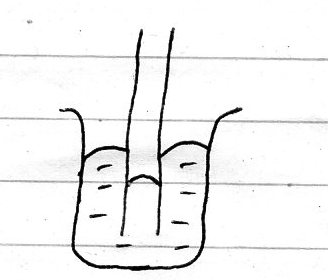 The cohesive  force of mercury molecules is greater than the adhesive force  between mercury molecules and container molecules.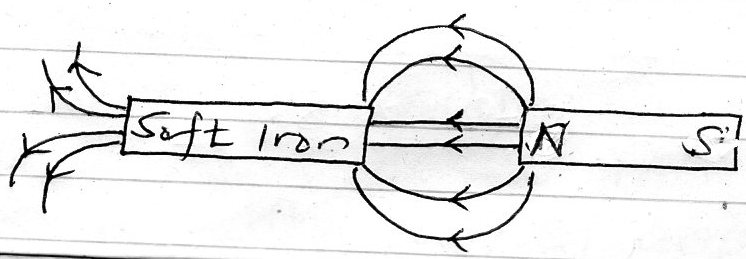 12. 13.    Radiation  14 (a) Density is the mass per unit  volume               S1 unit Kgm-3 (b)   Mass of fresh water =1000x0.0001=0.1kg        Mass of sea water   =1030 x 0.0001=0.103kg         Mass of mixture     =  0.1+0.103=0.203 kg        Volume of mixture =0.0001+0.0001=0.0002m3      There density of mixture =       0.203	                                                                     0.0002                                               =    1015kgm -3    (c)      Mass of water =    43- 18                                        25g          Volume of water =25cm3 (density of water =1glcm3)           Mass of alcohol      38 – 18                                            20g           Density  of alcohol =    20                                                  25                                                     =   0.8gcm-3                                                     =   800 kgm -315 (a) When a body is in equilibrium the sum of clockwise moments about any point is equal to             the sum of anticlockwise moments about the same point.(b)     Sum of clockwise    =      sum of anticlockwise               Moments .                            Moments               Let weight of the stone be w.                                0.5 x W  = 0.1                                      W  =    0.01                                                    0.5                                        =  0.02 N  (c)    (i) Stable equilibrium 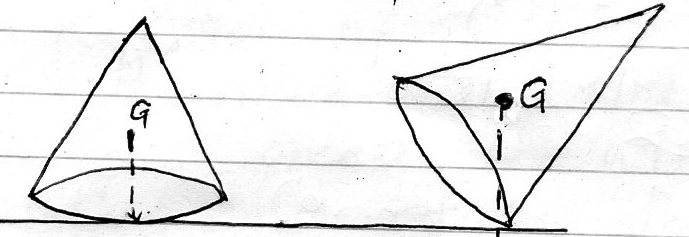 When a force is applied on the cone ,it falls back to its original  position when the force  is withdrawn  . This is because  the line  of action from COG passes through the base  of support of the cone.(ii)   Unstable equilibrium 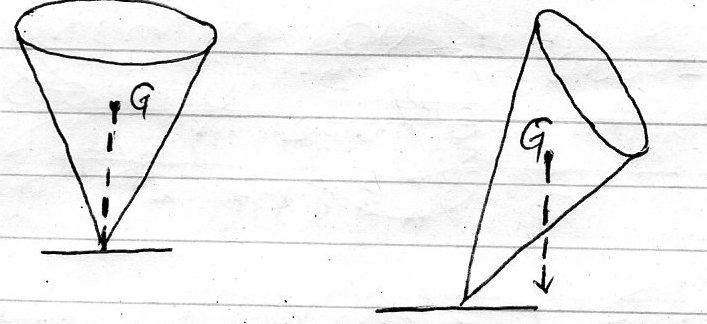  When the c one is given a slight push it topples over .the line of action of COG passes  outside the area of support.(iii)  Neutral equilibrium 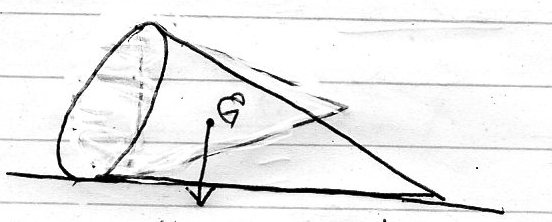  The position  of the  c one remains  unchanged even after  a force  is applied .  the position   of the COG does not change.(d) ( i)    Position  of  COG the lower the  C.O.G. the lower the COG   the more stable the                 body is.      (ii)    Base area . the wider the base area , the more stable the the body is. 16 (a)    Regular  reflection is the reflection on a  smooth surface  while irregular reflection  is                  the reflection  on a rough surface .(b)              (i)  m  =  hi                                   ho                          hi = 0.05 x 4                              =  0.2 m(ii)                 M = v                             u                V=    0. 05 x2.5                     =   0.125m(c)-  -    literally inverted         -    Same size as the object         -    Virtual             -     Upright              -      Same distance from the mirror as the object infront of the mirror.(d)             n = 360   - 1                           0                                        =   360   -1                         20                      =  17 images 17 (a)(  i)  To illuminate the inside of the smoke cell.          (ii)  To focus light  into smoke  cell           (iii)  To magnify /enlarge the smoke particles    (b ) Bright  specks  are seen  in constant  random motion .    ( c)  The motion of the smoke  particles is due to collision with air molecules which are in              constant random motion     (d)   The smoke particles would move faster. This is due to the increased  kinetic energy  of              the particles. 18 (a)     Current is the  rate of   flow  of changes SI unit ,Ampere (A)       (b)       I  =  Q                           t                   = 180                      2x60                  =  1.5 A    (c)  A primary cell cannot be charged while a secondary cell is rechargeable.19 (a)    Like charges repel unlike charges attract.   (b)  The leaf  falls .     ( c)    -   To detect  charge of a body .             -   To test the sign of charge on a charged body              -   To test the  quantity  of charge  on a charged body              -   To test  for insulation  properties of a material 